VERBALE N. 1 GIUNTA ESECUTIVA      L’anno 2019, il giorno 28 del mese di febbraio, alle ore 16,30, la Giunta Esecutiva si riunisce nella sala preposta (ufficio del Dsga) della Scuola. Sono presenti: il DS Prof.ssa Giovanna Ferrante, il Dsga Pasquale Chiavaro, il sostituto del Dsga Teresa Labate, il coll.re Scolastico Griffa Antonio e l’alunno Sambuco Marco. Il DS provvede all’analisi del Programma Annuale 2019 da lei predisposto. Prende la parola il Sig. Griffa Antonio, rappresentante del personale ATA il quale constata l’assenza degli altri componenti la Giunta ed esprime il suo disappunto.Si passa all’esame del primo punto posto all’ordine del giorno:1-Variazioni di Bilancio E.F. 2018;    la Giunta prende atto delle Variazioni apportate al P.A. 2018 dal n. 1 al n. 25.2-Approvazione del P.A. 2019 e suoi allegati;    il P.A. viene illustrato dal Dsga e dal suo sostituto in tutte le sue voci. Si prende atto della disponibilità del Dsga, che pur essendo in convalescenza, risulta presente.3-Gestione del fondo economato per le minute spese art. 21 D.I. 129/18     La Giunta Esecutiva propone al Consiglio d’Istituto il limite massimo delle minute spese pari ad euro 3.000,00 da prelevare dal Dsga frazionato con importi pari ad euro 500,00.4-Aumento dei limiti per gli affidamenti diretti di competenza del D.S.     La Giunta Esecutiva conferma quanto stabilito in precedenza ovvero il limite di € 10.000,00 cosi come stabilito dall’art. 45, comma 2°, del D.I. 28 agosto 2018.La Giunta EsecutivaVisto	il Regolamento concernente le istruzioni generali sulla gestione amministrativo – contabile delle istituzioni scolastiche, Decreto 28 agosto 2018 n° 129;Vista	la proroga per la predisposizione e approvazione di cui alla Nota 23410 del 22  novembre2018;   Viste le  Istruzioni  per la predisposizione  del  Programma  Annuale  2019  - prot.   19270  del 28 settembre  2018   Comunicazione preventiva  delle  risorse  finanziarie  per  funzionamento amministrativo didattico ed altre voci del Programma Annuale 2019 periodo gennaio – agosto 2019;Visto	il Piano Triennale dell’Offerta Formativa revisionato con delibera del Consiglio d’Istituto del 11/10/2018 n° 1;Vista	la relazione illustrativa del dirigente scolastico stilata con la collaborazione del direttore dei servizi generali ed amministrativi, corredata della modulistica ministeriale:Programma Annuale (Mod. A);Schede Illustrative Finanziarie (Mod. B);Situazione Amministrativa Presunta (Mod. C);Utilizzo Avanzo di Amministrazione Presunto (Mod. D);Riepilogo per Tipologia di Spesa (Mod. E);Propone al Consiglio d’Istitutodi approvare il Programma Annuale 2019 così come predisposto dal Dirigente Scolastico e dal Direttore dei Servizi Generali ed Amministrativi i cui valori sono elencati nel Modello A.    La seduta è tolta alle ore18,20.Villa S. Maria, 28 febbraio 2019           Il Segretario 								      Il Presidente                                      Dsga Pasquale Chiavaro 	   			                   DS Prof.ssa Giovanna  FERRANTE 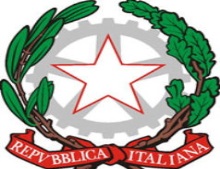 Istituto Professionale di Stato per i Servizi Alberghieri e della Ristorazione“Giovanni Marchitelli”Via Roma, 22/bis  -   66047  VILLA SANTA MARIA (CH)  -  C.F. 81001840693Centralino 0872.944422 - Fax 0872-940561CHRH01000N@istruzione.it – CHRH01000N@pec.istruzione.it – www.istitutoalberghierovillasantamaria.it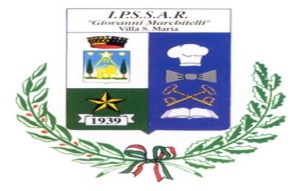 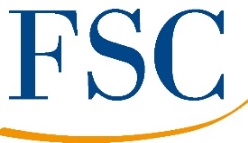 DGR N. 840 del 20/10/2015
Fondo Sviluppo e Coesione delibera Cipe 166/2007Par FSC Regione Abruzzo
Cup D26D16001170001 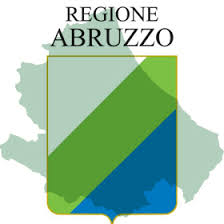 In sintesi:Totale Entrate € 777.538,52Totale Spese € 777.538,52